Министерство науки и высшего образования Российской ФедерацииФедеральное государственное бюджетное образовательное учреждениевысшего образования«Владимирский государственный университетимени Александра Григорьевича и Николая Григорьевича Столетовых»(ВлГУ)Юридический институтФОНД ОЦЕНОЧНЫХ МАТЕРИАЛОВ (СРЕДСТВ)ПО ДИСЦИПЛИНЫПРАВОВОЕ РЕГУЛИРОВАНИЕ ГОСУДАРСТВЕННОЙ СЛУЖБЫнаправление подготовки / специальность 40.05.04 Судебная и прокурорская деятельностьспециализацияСудебная деятельностьг. Владимир 20221. ПЕРЕЧЕНЬ КОМПЕТЕНЦИЙ И ПЛАНИРУЕМЫЕ РЕЗУЛЬТАТЫ ОБУЧЕНИЯ ПО ДИСЦИПЛИНЕ 2. ОЦЕНОЧНЫЕ МАТЕРИАЛЫ ДЛЯ ПРОВЕДЕНИЯ ТЕКУЩЕГО КОНТРОЛЯ УСПЕВЕМОСТИ ПО ДИСЦИПЛИНЕсеместр 7Рейтинг-контроль № 1Дать письменные ответы на следующие вопросы:Что такое государственная служба как социально-правовой институт?В чем отличие институционального и деятельностного подходов к государственной службе?Кто такой государственный служащий и каковы его основные признаки?Чем государственный служащий отличается от политика? Каковы особенности организации государственной службы в Московском государстве? В чем смысл административных преобразований Петра Великого? Что нового было привнесено в систему государственной службы?Как развивалась государственная служба в XIX веке? В Советский период?Что такое бюрократия и каковы ее виды?В чем заключается феномен бюрократизма на государственной службе?В чем принципиальная разница в бюрократическом (Веберовском) и постбюрократическом (New Public Management) подходах к государственной службе?Охарактеризуйте подходы к назначению на должность государственной службы в рамках spoil system и merit system.Какие тенденции в развитии современной государственной службы в зарубежных странах представляются Вам наиболее значимыми?             Пройдите тест:На какие из перечисленных ниже действий государственный служащий имеет право?принимать без разрешения Президента РФ награды, почетные и специальные звания иностранных государств, международных и иностранных организаций?Получать гонорары за публикации и выступления в порядке осуществления служебной деятельности;Принимать решения и участвовать в их подготовке в соответствии с должностными обязанностями;Все перечисленные.2. Государственным служащим считается лицо, занимающее должность в аппарате органов государственной власти и получающее за свой труд вознаграждение из средств государственного бюджета. Кто из перечисленных лиц является государственными служащими?руководитель территориального органа министерства;директор государственного унитарного предприятия;председатель инвестиционного паевого фонда;федеральный министр.3.	К какому понятию относится данное определение: «Гражданин РФ, исполняющий обязанности по государственной должности государственной службы за денежное вознаграждение, выплачиваемое за счет средств федерального бюджета или средств бюджета субъекта РФ»?должностное лицо;государственный служащий;специалист;представитель власти.4.	На какие из перечисленных ниже действий государственный служащий имеет право?занимать другую должность в государственных органах, в учреждениях, организациях и общественных объединениях;заниматься научной, преподавательской и другой творческой деятельностью;заниматься предпринимательской деятельностью лично или через доверенных лиц;все перечисленное.5.	Какое понятие раскрывается в следующем определении: «рофессиональная деятельность по обеспечению исполнения полномочий государственных органов»?понятие компетенции;понятие должностных обязанностей;понятие государственной службы;понятие метода управленческой деятельности.  6. Каким способом реализуются распорядительные полномочия органов исполнительной власти?Путем издания правовых актов управления. Путем осуществления предписаний органов законодательной власти.Путем обработки и передачи информационных материалов.Путем осуществления приема граждан.Путем заключения гражданско-правовых договоров.7. Что отличает административно-правовые отношения от гражданско-правовых?Юридическое неравенство субъектов в правоотношении. Договорный характер установления прав и обязанностей сторон.Судебная защита нарушенных прав субъектов.Равенство сторон в правоотношении.Правоотношения возникают только по соглашению сторон.8. На какие группы делятся административно-правовые нормы по методу воздействия на поведение участников административно-правовых отношений?Обязывающие, запрещающие, уполномочивающие, поощрительные. Материальные и процессуальные.Общие, отраслевые, межотраслевые, местные.Общефедеральные, субъектов Российской Федерации.Общеобязательные и внутриаппаратные.9. Какой из перечисленных актов не является источником административного права?Постановление по делу об административном правонарушении. Конституция Российской Федерации.Федеральные законы.Нормативные Указы Президента Российской Федерации.Договор между органами государственной власти Российской Федерации и органами государственной власти субъекта Российской Федерации о разграничении предметов ведения и полномочий. 10. Как называется один из способов реализации административно-правовых норм, который заключается в активных правомерных действиях субъектов права по выполнению предписаний, содержащихся в этих нормах?Исполнение. Использование.Применение.Нарушение.Соблюдение.Рейтинг-контроль № 2Дать письменные ответы на следующие вопросы:Что из себя представляет кадровая политика на государственной службе?В чем заключается кадровое планирование на гражданской службе?Какие критерии отбора и оценки государственных служащих вы знаете?Чем отличается кадровая политика от кадровой работы?На каких уровнях осуществляется государственная служба?Какие принципы организации и осуществления государственной службы Вы знаете?Какова взаимосвязь между государственной и муниципальной службой?Охарактеризуйте систему нормативно-правовых актов, регулирующих отношения по государственной службе и по муниципальной службе.Какие требования предъявляются к служебному поведению государственных служащих?Какими правами и обязанностями наделяются государственные служащие?Какие ограничения и запреты связаны с несением государственной службы? В чем их смысл?В чем отличия правового статуса государственных служащих в России и за рубежом?Что такое государственная должность государственной службы? Чем она отличается от государственной должности?В чем особенность статуса должностного лица? Как соотносятся между собой понятия «должностное лицо» и «государственный служащий»?Какие выделяются группы и категории должностей государственной гражданской службы? В чем смысл такого разделения?Как соотносятся между собой группы и категории должностей государственной гражданской службы и классные чины? Каков порядок присвоения классных чинов государственной гражданской службы?            Пройдите тест:1.При приеме на государственную службу необходимо предъявить следующие документы: 1. Личное заявление. 2. Документ, удостоверяющий личность. 3. Трудовую книжку. 4. Документы, подтверждающие профессиональное образование. 5. Справку из налоговой службы о предоставлении сведений об имущественном положении. 6. Медицинское заключение о состоянии здоровья. 7. Профсоюзный членский билет. 8. Характеристику с предыдущего места работы. 2.Виды государственной службы, установленные законодательством: 1. Милитаризованная. 2. Гражданская. 3. Военная; 4. Правоохранительная. 5. Федеральная государственная служба. 6. Государственная служба субъектов РФ. 7. Общегражданская служба. 8. Специальная гражданская служба. 3. Государственная служба это профессиональная деятельность по: 1. Непосредственному исполнению полномочий государственных органов. 2. Обеспечению исполнения полномочий государственных органов. 3. Непосредственному удовлетворению нужд и потребностей населения. 4. Применимы ли все нормы трудового права при регулировании государственно-служебных полномочий? 1. Не применимы. 2. Применимы все. 3. Применимы отдельные нормы. 5.Трудовой договор (контракт) на государственной службе заключается: 1. После издания распоряжения руководителя государственного органа. 2. До издания распоряжения руководителя государственного органа. 3. Правомерны оба предыдущие варианта. 6.Государственный служащий вправе заниматься педагогической деятельностью: 1. В рамках сотрудничества с образовательным учреждением. 2. В порядке частной оплачиваемой деятельности. 7.Когда приобретается статус государственного служащего? 1. С момента заключения трудового договора (контракта). 2. С момента издания распоряжения (приказа) о назначении на должность. 3. С момента официального подведения итогов конкурса на замещение вакантной государственной должности. 4. С издания распоряжения о назначении на должность и заключения трудового договора (контракта). 5. С победы в конкурсе и издания распоряжения о назначении на должность. 8.Что входит в систему учебного курса? 1. Денежное содержание. 2. Аттестация. 3. Дисциплинарная и материальная ответственность. 4. Социальная защита. 5. Правовые источники. 6. Служебное время, время отдыха. 9. В случае противоречия между общей и специальной нормой, регулирующий труд государственных и муниципальных служащих, применяются: 1. Общая норма. 2. Специальная норма. 10.Какие отношения регулируются правовыми источниками учебного курса? 1. Правоотношения, связанные с жалобой на действия государственного служащего. 2. Правоотношения, связанные со спорами самого государственного служащего, связанные с отказом в приеме на государственную службу. 3. Правоотношения, связанные с увольнением главы муниципального образования, министра, работника правоохранительного органа. 4. Правоотношения, связанные с организацией местного самоуправления. Рейтинг-контроль № 3Дать письменные ответы на следующие вопросы:Каковы базовые ценности на государственной гражданской службе?Соответствуют ли требования к служебному поведению государственных гражданских служащих этим базовым ценностям?Каким образом обеспечивается соответствие служебного поведения государственных гражданских служащих указанным требованиям?Что из себя представляет конфликт интересов на государственной гражданской службе и каковы методы его урегулирования?Каким образом происходит назначение на государственные должности государственной службы? Каковы требования к лицам, претендующим на замещение данных должностей?В чем смысл проведения аттестации и квалификационного экзамена?Каковы основания для прекращения служебного контракта?Каковы ключевые проблемы реформирования государственной службы в России? С чем они связаны?Каким образом можно оценивать эффективность и результативность работы государственных служащих?             Пройдите тест:1. Государственный служащий несет предусмотренную Федеральным законом ответственность за действия или бездействия, ведущие: 1. К нарушению прав граждан и юридических лиц. 2. К нарушению прав юридических лиц. 3. К нарушению прав и законных интересов граждан. 2. За неисполнение или ненадлежащее исполнение государственным служащим возложенных на него обязанностей (должностной проступок) на государственного служащего могут налагаться следующие дисциплинарные взыскания: 1. Перевод на нижеоплачиваемую должность до трех месяцев. 2. Увольнение. 3. Замечание. 4. Выговор. 5. Строгий выговор. 6. Предупреждение о неполном служебном соответствии. 3. Что такое аттестация? 1. Система юридических правовых актов, регулирующих отношения, которые возникают для определения уровня профессиональной подготовки и соответствия служащего занимаемой должности, а также решения вопроса о присвоение служащему квалификационного разряда. 2. Сами правоотношения. 3. Проверка, проводимая аттестационной комиссией, для определения профессиональной подготовки и соответствия служащего занимаемой должности. 4. Аттестация проходит: 1. Не чаще одного раза в два года, но не реже одного раза в четыре года. 2. Один раз в четыре года. 3. Один раз в два года. 5. При положительной оценке аттестационной комиссии руководитель государственного органа принимает решение: О (…) служащего с его согласия в должности; о (…) очередного разряда, об изменении (…) за особые условия труда; о включении на выдвижение на вышестоящую должность. 1. Повышении. 2. Понижении. 3. Премии. 4. Отмене. 5. Присвоении. 6. Надбавки. 6.В результате аттестации государственному служащему может быть дана одна из следующих оценок: 1. Соответствует замещаемой государственной должности при условии выполнения рекомендаций аттестационной комиссии по его служебной деятельности. 2. Не соответствует замещаемой должности. 3. Соответствует замещаемой должности. 7.Размер ежемесячной доплаты к государственной пенсии увеличивается за каждый полный год выслуги сверх установленной на: 1. 3% ежемесячного денежного содержания. 2. 3% основного размера пенсии. 3. 3% ежемесячной доплаты. 47 8. Споры связанные с государственной службой рассматриваются. 1. В комиссии по трудовым спорам. 2. В соответствующем органе. 3. В суде. 4. Во всех указанных органах. 9. Государственные (муниципальные) служащие не праве принимать участие: 1. В любых забастовках. 2. В политических забастовках. 3. В забастовках солидарности. 4. В забастовках, признанных судом недействительными. 5. В забастовках с социально-экономическими требованиями. 10. Все ли категории государственных и муниципальных служащих имеют право обращаться в суд в случае возникновения спора, связанного с государственной (муниципальной) службой. 1. Да. 2. Нет. Иные оценочные материалы для проведения текущего контроля успеваемостиТемы эссеГосударственная служба как социально-правовой институт. Федеральная государственная служба РФ. Государственная служба субъектов РФ. Гражданская государственная служба РФ.  Военная государственная служба РФ. Нормативно-правовые источники государственной службы, их виды и краткая характеристика. Характеристика базовых федеральных законов о государственной службе РФ. Государственная должность, понятие, виды. Категории государственных должностей. Реестр государственных должностей. Должностное лицо. Государственный служащий. Отличие от муниципального служащего. Правовое положение государственного служащего. Соблюдение тайны на государственной службе. Условие поступления на государственную службу. Ограничения в приеме на государственную службу. Контракт на государственной службе. Вопросы продвижения по государственной службе. Испытание при замещении государственной должности. Личное дело государственного служащего. Стаж государственной службы. Поощрения по государственной службе. Аттестация на государственной службе. Конкурс на замещение государственной должности. Денежное содержание на государственной службе. Пенсионное обеспечение государственного служащего. Правовое регулирование вопросов профессиональной подготовки государственных служащих. Дисциплинарная ответственность государственного служащего.  Открытая и закрытая системы государственной службы зарубежных стран.3. ПРОМЕЖУТОЧНАЯ АТТЕСТАЦИЯ ПО ДИСЦИПЛИНЕсеместр 7Перечень вопросов к экзамену 1. Понятие государственной службы и ее виды.2. Законодательство о государственной службе.3. Государственная служба как комплексный правовой институт.4. Государственный служащий.5. Разграничение полномочий между РФ и ее субъектами в правовом регулировании государственной службы.6. Юридическая ответственность госслужащих.7.  Принципы государственной службы.8. Государственная должность: понятие и правовые компоненты.9. Особенности поступления на государственную службу.10. Условия прохождения государственной службы.11. Гарантии государственных служащих.12. Основания и порядок временного отстранения госслужащего от исполнения своих должностных обязанностей.13. Пенсионное обеспечение федеральных государственных служащих.14. Порядок обжалования суд действий и решений должностных лиц, нарушающих права и свободы граждан.15. Гарантии госслужащего при ликвидации и реорганизации госоргана.16. Подготовка и повышение квалификации госслужащих.17. Обеспечение законности и дисциплины в государственной службе.18. Государственные служащие и граждане.19. Сводный реестр должностей государственной службы РФ.20. Управление государственной службой.21. Правовые формы регулирования государственной службы.22. Пенсионное обеспечение госслужащих субъектов Федерации.23. Поощрение госслужащих.24. Обстоятельства, препятствующие поступлению или нахождению на государственной службе.25. Порядок проведения конкурса на замещение вакантных должностей государственной службы.26. Испытательный срок по государственной должности.28. Классные чины госслужащих: порядок присвоения и сохранения.29. Аттестация госслужащих.30. Личное дело госслужащих.Примерный перечень практических заданий на экзаменеЗадание 1. Гр-нка Иванова А.А. обратилась в суд к Министерству внутренних дел Российской Федерации, ликвидационной комиссии Федеральной миграционной службы о взыскании компенсации за неиспользованный отпуск, компенсации за задержку выплаты компенсации за неиспользованный отпуск, компенсации за задержку выплаты денежного содержания, возмещении морального вреда.В обоснование заявленных требований Иванова А.А. указала, что проходила государственную гражданскую службу в Управлении Федеральной миграционной службы, ей был присвоен классный чин гражданской службы - референт государственной гражданской службы Российской Федерации 1 класса, последняя занимаемая ею должность - ведущий специалист - эксперт отдела правового обеспечения.Приказом Управления ФМС России Иванова А.А. была уволена с государственной гражданской службы по пункту 8.3 части 1 статьи 37 Федерального закона от 27 июля 2004 г. N 79-ФЗ "О государственной гражданской службе Российской Федерации" в связи с упразднением государственного органа. Согласно пункту 2 этого приказа при увольнении ей надлежало выплатить денежную компенсацию за неиспользованный отпуск 12 календарных дней. Однако данная денежная компенсация ей выплачена не была.Если бы Вы были судьей / представителем истца / представителем ответчика, какое решение приняли по данному делу, какие аргументы приводили? Обоснуйте.Задание 2. Гр-нка Иванова И.И. обратилась в суд с иском к Федеральной антимонопольной службе о признании незаконным отказа в допуске к прохождению государственной гражданской службы в должности советника отдела контроля морского вооружения Управления контроля сухопутного и морского вооружения, военной техники связи Федеральной антимонопольной службы, об обязании заключить контракт на прохождение государственной гражданской службы на этой должности.В обоснование заявленных требований Иванова И.И. указывала, что ей были поданы документы для включения в кадровый резерв ФАС России. 10 августа 2019 г. Иванова И.И. прошла собеседование в ФАС России и был зачислен в кадровый резерв.В периоды с 28 по 31 августа 2019 г., с 4 по 7 сентября 2019 г. Иванова И.И. была допущена к работе в отделе контроля морского вооружения Управления контроля сухопутного и морского вооружения, военной техники связи ФАС России с предоставлением рабочего места и обеспечением организационно-техническими условиями для прохождения государственной гражданской службы, в том числе с предоставлением пароля на вход в сеть ФАС России.7 сентября 2019 г. Ивановой И.И. на имя руководителя ФАС России было подано заявление о приеме на работу в ФАС России на должность советника отдела контроля морского вооружения Управления контроля сухопутного и морского вооружения, военной техники связи ФАС России на период отпуска по уходу за ребенком до достижения им возраста трех лет основного сотрудника. Данное заявление было подписано начальником Управления контроля сухопутного и морского вооружения, военной техники связи ФАС России, а также заместителем руководителя ФАС России. Ивановой И.И. был установлен испытательный срок - шесть месяцев, определен наставник в лице начальника отдела контроля морского вооружения на срок три месяца.10 сентября 2019 г. Иванова И.И. уволилась с предыдущего места работы, так как была уверена в том, что будет принята на службу в ФАС России. В периоды с 12 по 14 сентября 2019 г. она проходила комиссию на допуск к сведениям, составляющим государственную тайну, для этого ею 18 сентября 2019 г. были сданы соответствующие документы (анкета, фотографии и справка) в Управление защиты государственной тайны ФАС России. С 18 по 21 сентября 2019 г. ответчик допустил Иванову И.И. к выполнению своих служебных обязанностей по подготовке ряда документов.В декабре 2019 г. ФАС России получены документы из федерального органа исполнительной власти, уполномоченного в области обеспечения безопасности, подтверждающие положительное решение о допуске Ивановой И.И. к сведениям, составляющим государственную тайну, по второй форме и о принятии ее на службу в отдел контроля морского вооружения Управления контроля сухопутного и морского вооружения, военной техники связи ФАС России.Однако контракт на прохождение государственной гражданской службы с Ивановой И.И. заключен не был, руководитель отдела контроля морского вооружения Управления контроля сухопутного и морского вооружения, военной техники связи ФАС России в устном порядке сообщил ему о том, что он не принят на государственную гражданскую службу по причине ее беременности.Ивановой И.И. предприняла попытку урегулировать спор в досудебном порядке путем направления в ФАС России соответствующей претензии, в ответе на которую представитель ФАС России сообщил об отсутствии возможности принять ее на государственную гражданскую службу и заключить с ней контракт по соответствующей должности.Если бы Вы были судьей / представителем истца / представителем ответчика, какое решение приняли по данному делу, какие аргументы приводили? Обоснуйте.Методические материалы, характеризующих процедуры оценивания:Студент получает зачет с оценкой в случае выполнения рейтинговых показателей и заданий СРС, при этом общее число баллов составляет 61 и выше, не зачтено – студент набирает 60 баллов и ниже. Дифференцированная оценка на зачете (зачет с оценкой) выставляется с учетом шкалы оценивания.Рейтинговая система оценок4. ИТОГОВЫЕ ТЕСТОВЫЕ ЗАДАНИЯ ПО ДИСЦИПЛИНЕКЛЮЧИ К ТЕСТУТема 1.1. В)2. Б)3. А)4. в суде или комиссии по служебным спорам 5. служебный контракт6. Федеральная государственная гражданская службаТема 2.1. В)2. профессиональное 3. аттестационная комиссия 4. В)5. А)6. не реже 1 раза в 3 года Тема 3.1. В)2. В) 3. 7 календарных дней4. В) 5. Г) 6. комиссияТема 4.1. от 1 месяца до 1 года 2. Г)3. 18 лет4. должностной регламент5. Б)6. В)Тема 5.1. 52. одного3. Президент РФ4. В)5. А)6. включен в кадровый резервТема 6.1. А) 2. кадровая служба3. А)4. Федеральная государственная гражданская служба 5. 1 февраля 2005 г. Тема 7.1. да2. 65 лет3. В)4. квалификационный экзамен 5. высшее профессиональное образование6. В)Тема 8.1. В)2. письменно за 2 недели3. В)4. Президент РФ 5. Г)6. Г)Тема 9.1. Г)2. Б)3. да4. В) 5. РФ и ее субъектовРазработчик:      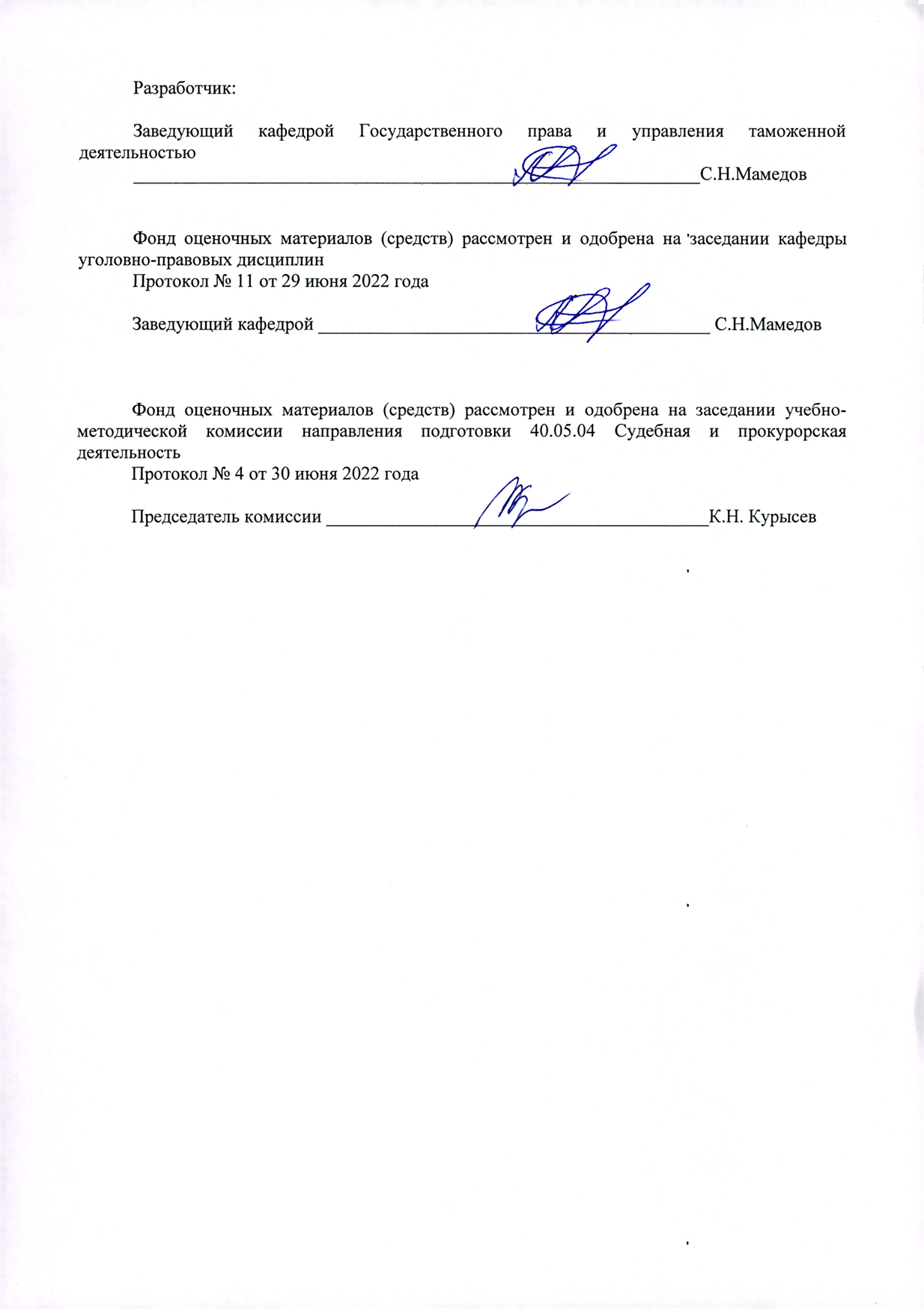 Заведующий кафедрой ГПУиТД_____________________________________________________________С.Н. МамедовФонд оценочных материалов (средств) рассмотрен и одобрена на заседании кафедры ГПУиТД Протокол № 11от 29 июня 2022 годаЗаведующий кафедрой __________________________________________С.Н. МамедовФонд оценочных материалов (средств) рассмотрен и одобрена на заседании учебно-методической комиссии направления подготовки 40.05.04 Судебная и прокурорская деятельностьПротокол № 4 от 30 июня 2022 годаПредседатель комиссии _________________________________________К.Н. Курысев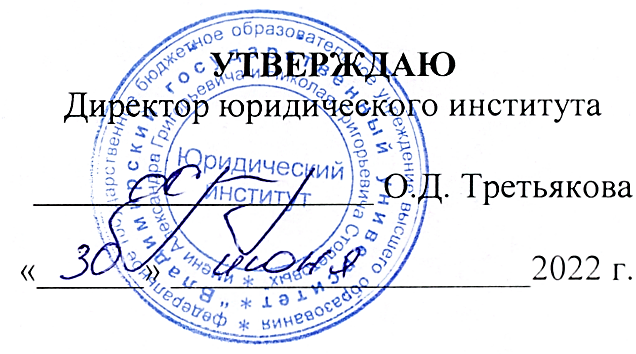 УТВЕРЖДАЮДиректор юридического института___________________ О.Д. Третьякова«______» ____________________2022 г.Формируемые компетенции (код, содержание компетенцииПланируемые результаты обучения по дисциплине, в соответствии с индикатором достижения компетенцииПланируемые результаты обучения по дисциплине, в соответствии с индикатором достижения компетенцииНаименование оценочного средстваФормируемые компетенции (код, содержание компетенцииИндикатор достижения компетенции(код, содержание индикатора)Результаты обучения по дисциплинеНаименование оценочного средстваУК-3. Способен организовать и руководить работой команды, вырабатывая командную стратегию для достижения поставленной целиУК-3.1УК-3.2УК-3.3Знает: методы эффективного руководства коллективом, способы и приемы установления взаимоотношений и коммуникации в рамках командного взаимодействия.Умеет: эффективно взаимодействовать с членами команды, соблюдая нормативные правовые и этические нормы, планировать работу команды.Владеет: навыками организации и руководства команды при реализации совместно выработанной командной стратегии достижения поставленной цели.Практико-ориентированные практические заданияТестовые вопросыЭссе УК-11. Способен формировать нетерпимое отношение к коррупционному поведениюУК-11.1УК-11.2УК-11.3 Знает: действующие правовые нормы, обеспечивающие борьбу с коррупцией в различных областях жизнедеятельности, способы профилактики коррупции и формирование нетерпимого отношения к ней.Умеет: планировать, организовывать и проводить мероприятия, обеспечивающие формирование гражданской позиции и предотвращение коррупции в социуме.Владеет: навыками взаимодействия в обществе на основе нетерпимого отношения к коррупции.Практико-ориентированные практические заданияТестовые вопросыЭссе ОПК-8. Способен соблюдать принципы этики юриста, проявлять нетерпимость к коррупционному и иному противоправному поведению, в том числе в сфере своей профессиональной деятельностиОПК-8.1ОПК-8.2ОПК-8.3Знает: ценностные ориентиры будущей профессии; основу формирования профессиональной морали; содержание норм профессиональной этики применительно к различным видам юридической деятельности; основы этики профессионального поведения.Умеет: применять положения общественной морали и профессиональной этики в юридической деятельности; исполнять профессиональные обязанности юриста, соблюдая принципы этики, включая стандарты антикоррупционного поведения.Владеет: навыками этического поведения, совершения юридических действий в соответствии с законодательством и нормами юридической этики, проявляя нетерпимость к коррупционному и иному противоправному поведению, в том числе в сфере своей профессиональной деятельности.Практико-ориентированные практические заданияТестовые вопросыЭссе ПК-7. Способен к выполнению должностных обязанностей по обеспечению законности и правопорядка, безопасности личности, общества, государстваПК 7.1ПК 7.2ПК 7.3Знает: основные отрасли права; способы обеспечения законности, правопорядка, безопасности личности, общества и государства; систему и специфику государственной службы; составы преступлений, правонарушений и дисциплинарных проступков.Умеет: толковать и применять нормативно-правовые акты с точки зрения законности и правопорядка; анализировать и давать оценку социальной значимости правовых явлений и процессов с точки зрения законности и правопорядка, безопасности личности, общества и государства в сфере публичного управления.Владеет: навыками анализа и разрешения правовых проблем и коллизий при выполнении должностных обязанностей по обеспечению законности и правопорядка, безопасности личности, общества, государства в сфере исполнительной власти.Практико-ориентированные практические заданияТестовые вопросыЭссе ПК-10. Способен выявлять коррупционное поведение, давать оценку и содействовать его пресечениюПК 10.1ПК 10.2ПК 10.3Знает сущность преступлений коррупционной направленности и их характеристику; понятие и виды преступлений коррупционной направленности; причины и условия, способствующие коррупционной преступности в РоссииУмеет оценивать поведение субъектов права; содействовать пресечению коррупционного поведения; пресекать акты коррупционного поведения; осуществлять юридическую квалификацию коррупционного поведения; давать правовую оценку коррупционному поведению; давать квалифицированные юридические заключения и консультации по вопросам коррупционного поведения;Владеет методикой выявления и дачи правильных оценок коррупционного поведения; навыками выявления обстоятельств, способствующих совершению коррупционных преступлений; навыками предупреждения и пресечения коррупционного поведения.Практико-ориентированные практические заданияТестовые вопросыЭссе Зачет с оценкой (семестр 6)Зачет с оценкой (семестр 6)Посещение занятий студентом5 балловРейтинг-контроль 120 балловРейтинг-контроль  220 балловРейтинг-контроль 320 балловВыполнение семестрового плана самостоятельной работы30 балловДополнительные баллы («бонусы»)5 балловИтого100 балловБаллырейтинговойоценкиКритерии оценки на зачетезачтеносвыше 61Студент самостоятельно, логично и последовательно излагает и интерпретирует материалы учебного курса; полностью раскрывает смысл вопросов к зачету; показывает умение формулировать выводы и обобщения по вопросам на зачете.не зачтеноменее 60Студент демонстрирует неудовлетворительное знание базовых терминов и понятий курса, отсутствие логики и последовательности в изложении ответов на предложенные вопросы.ОценкаОценка по шкалеУровни сформированности у студента теоретических знаний, практических умений и навыков91-100Отлично(зачтено)отличный уровень теоретических знаний, полностью соответствующий требованиям основной образовательной программы, умение применять при теоретические знания при решении стандартных учебных задач, отличное владение методами и методиками при выполнении индивидуальных заданий74-90Хорошо(зачтено)хороший уровень теоретических знаний в рамках основной образовательной программы, умение решать учебные задачи, выполнение индивидуальных заданий с небольшими ошибками61-73Удовлетворительно(зачтено)удовлетворительный уровень теоретических знаний в рамках основной образовательной программы, умение решать простые учебные задачи, выполнение индивидуальных заданий с заметными ошибками60 и менееНеудовлетворительно(не зачтено)недостаточный уровень теоретических знаний в рамках основной образовательной программы, решение простых учебных задач и выполнение индивидуальных заданий с существенными ошибками№п/пКонтролируемые темыТестовые заданияКод контролируемой компетенции1.Тема № 1. Понятие и сущность государственной службы1. Нормативные правовые акты, регулирующие отношения, которые связаны с гражданской службой:а) Уставы субъектов РФб) Нормативно-правовые акты государственных органовв) оба ответа правильны 2. Государственная гражданская служба субъектов РФ ориентирована на:а) повышение эффективности деятельности государственных органов субъектов РФб) обеспечение исполнения полномочий лиц, замещающих государственные должности субъектов РФ в) оказание помощи федеральным органам государственной власти3. Какие из основ государственной гражданской службы РФ установлены ФЗ №79:а) финансово-экономические б) концептуальныев) федеративные4. Гражданский служащий вправе обжаловать наложенное на него дисциплинарное взыскание:- в суде или комиссии по служебным спорам5. Договор о поступлении на гражданскую службу и замещении соответствующей должности, который заключают представитель нанимателя и лицо, которое планирует проходить службу, называется:- служебный контракт6. Профессиональная служебная деятельность в аппарате федеральных судов относится к такому виду государственной службы:- Федеральная государственная гражданская служба  УК-3, УК-11, ОПК-82.Тема № 2. Общие положения государственной службы Российской Федерации 1. Гражданский служащий не может:а) получать гонорары за публикации в качестве частного лицаб) состоять в политической партии, находящейся в оппозиции к руководству страныв) быть депутатом Государственной Думы Федерального Собрания РФ 2. Какое образование является достаточным для замещения категории «обеспечивающий специалист» младшей группы должностей гражданской службы?- профессиональное 3. Какой орган не уполномочен рассматривать индивидуальные служебные споры?- аттестационная комиссия4. В чем осуществляется направленность служебных обязанностей советников (помощников):а) непосредственно обеспечивать исполнение полномочий лиц, замещающих должности гражданской службы категории «руководители»б) непосредственно обеспечивать исполнение полномочий лиц, замещающих государственные должности субъектов РФв) все варианты правильные 5. В число квалификационных требований к должностям гражданской службы категории «специалисты» всех групп должностей гражданской службы входит:а) наличие высшего профессионального образования б) наличие среднего профессионального образованияв) наличие курсов повышенной квалификации6. Периодичность, с которой гражданские служащие проходят повышение квалификации:- не реже одного раза в три года  УК-3, УК-11, ОПК-83. Тема № 3. Общие условия государственной службы 1. Какая из должностей относится к государственным должностям РФ:а) Президент РФб) Федеральный министрв) оба варианта правильные 2. На что имеет право государственный служащий, согласно ст. 9 Федерального закона «Об основах государственной службы Российской Федерации»:а) на получение в установленном порядке информации и материалов, необходимых для исполнения должностных обязанностейб) на посещение в установленном порядке для исполнения должностных обязанностей предприятий, учреждений и организаций независимо от форм собственностив) оба варианта правильные 3. Дополнительный оплачиваемый отпуск за выслугу лет при стаже гражданской службы 14 лет составляет:- 7 календарных дней4. Среди каких граждан проводиться конкурс на замещение вакантной государственной должности государственной службы:а) владеющих государственным языкомб) имеющих профессиональное образованиев) оба варианта правильные г) оба варианта не правильные5. В случае неисполнения своих обязанностей, какой вид дисциплинарного взыскания получает госслужащий?а) замечаниеб) выговорв) увольнениег) все варианты правильные6. Как называется орган, который выполняет функции по контролю за соблюдением требований к служебному поведению гражданских служащих и разрешению конфликта интересов?- комиссияУК-3, УК-11, ОПК-8, ПК-7, ПК-104.Тема № 4. Система управления государственной службой1. На какой срок гражданскому служащему может быть установлено испытание, которые определяет степень его соответствия замещаемой должности?- от 1 месяца до 1 года2. На чем основывается связь гражданской и муниципальной службы?а) единстве основных квалификационных требований к должностям гражданской службы и должностям муниципальной службыб) единстве требований к профессиональной подготовке, переподготовке и повышению квалификации гражданских служащих и муниципальных служащихв) соотносительности основных условий оплаты труда и социальных гарантий гражданских служащих и муниципальных служащихг) все ответы верные3. Сколько лет должно быть гражданину, чтобы он мог поступить на государственную службу?- 18 лет4. В какой документ включаются требования квалификации к профессиональным знаниям и навыкам, необходимым для исполнения должностных обязанностей гражданского служащего?- должностной регламент 5. Что имеет право государственный служащийа) осуществлять предпринимательскую деятельностьб) состоять в профсоюзев) использовать должностные полномочия для предвыборной агитацииг) вступать в политические партии6. Выберите то, что не относится к группам должностей гражданской службы:а) высшиеб) средниев) низшиег) главныеУК-3, УК-11, ОПК-8, ПК-7, ПК-105.Тема № 5. Правовой положение (статус) гражданского служащего1. Должности государственной гражданской службы подразделяются на столько групп:- 5 2. Дисциплинарное взыскание применяется к гражданскому служащему не позднее ___ месяца (ев) со дня его обнаружения:- одного3. Порядок ведения личного дела гражданского служащего устанавливает:- Президент РФ 4. Осуществляется ли трудовым законодательством регулирование отношений, которые связаны с гражданской службой:а) даб) нетв) частично 5. Предметом регулирования ФЗ № 79 является:а) отношения, связанные с определением статуса государственного гражданского служащего субъекта РФ б) организационные отношения в сфере гражданской службыв) отношения, связанные с поступлением на государственную службу РФ6. Основанием для направления гражданского служащего на профессиональную переподготовку или стажировку является:- включение в кадровый резервУК-3, УК-11, ОПК-8, ПК-7, ПК-106.Тема № 6. Служебный контракт государственного служащего1. На что ориентирована государственная гражданская служба субъектов РФа) обеспечение исполнения полномочий лиц, замещающих государственные должности субъектов РФб) обеспечение полномочий государственных учреждений и организаций субъектов РФв) оказание помощи федеральным органам государственной властиг) повышение эффективности деятельности государственных органов субъектов РФ2. На работников какой службы возложено проведение аттестации гражданских служащих - кадровой службы3. Что из указанного является грубым нарушением гражданским служащим должностных обязанностей?а) прогул;б) недостаточная квалификация;в) неисполнение должностных обязанностей.4. К какому виду государственной службы относится профессиональная служебная деятельность в аппарате федеральных судов- Федеральная государственная гражданская служба5. Когда вступил в силу федеральный закон «О государственной гражданской службе Российской Федерации» от 27 июля 2004 года №791 февраля 2005 годаУК-3, УК-11, ОПК-8, ПК-7, ПК-107.Тема № 7. Основания и последствия прекращения служебного контрактаДолжен ли государственный служащий в процессе профессиональной служебной деятельности учитывать культурные и иные особенности концессий- да2. Возрастной предел нахождения на гражданской службе составляет:- 65 лет3. Что является основанием для направления гражданского служащего на профессиональную переподготовку или стажировкуа) личное желаниеб) результаты квалификационного экзаменав) включение в кадровый резерв на конкурсной основег) приказ представителя нанимателя4. Классные чины гражданским служащим присваиваются по результатам:- квалификационного экзамена 5. наличие какого образования входит в число квалификационных требований к должностям гражданской службы категории «специалисты» всех групп должностей гражданской службы- высшее профессиональное образование6. Группы работников, имеющие статус гражданского служащего:а) аппарат избирательных комиссий РФб) руководители структурных подразделений государственных органовв) оба варианта правильныеУК-3, УК-11, ОПК-8, ПК-7, ПК-108.Тема № 8. Основания и последствия прекращения служебного контракта1. К целям учреждения должностей государственной службы относится:а) обеспечение исполнения полномочий лица, замещающего государственную должность субъекта РФб) обеспечение исполнения полномочий органа государственной властив) оба варианта правильные г) оба варианта не правильны 2. Если гражданский служащий решил расторгнуть служебный контракт по собственному желанию, то он обязан предупредить об этом представителя нанимателя:- письменно за две недели3. Выберите ту группу должностей, которой нет:а) старшие должностиб) главные должностив) верховные должностиг) все существуют4. Присвоение классного чина – действительный государственный советник РФ 3-го класса осуществляет:- Президент РФ5. Среди граждан какого возраста проводиться конкурс на замещение вакантной государственной должности государственной службыа) не моложе 18 летб) владеющих государственным языкомв) имеющих профессиональное образованиег) все ответы верные6. В обязанности государственного служащего в соответствии со ст. 10 Федерального закона «Об основах государственной службы Российской Федерации» входит:а) обеспечение поддержки конституционного строя и соблюдение Конституции РФ, реализация федеральных законов и законов субъектов РФ, в том числе регулирующих сферу его полномочийб) добросовестное исполнение должностных обязанностейв) обеспечение соблюдения и защиты прав и законных интересов гражданг) все ответы верныеУК-3, УК-11, ОПК-8, ПК-7, ПК-109.Тема 9. Государственный надзор и контроль за соблюдением законодательства Российской Федерации о государственной гражданской службе Российской Федерации1. В чем состоит взаимосвязь гражданской и муниципальной службыа) единстве основных квалификационных требований к должностям гражданской службы и должностям муниципальной службыб) единстве требований к профессиональной подготовке, переподготовке и повышению квалификации гражданских служащих и муниципальных служащихв) соотносительности основных условий оплаты труда и социальных гарантий гражданских служащих и муниципальных служащихг) все ответы верные2. Должность гражданской службы учреждается таким нормативно-правовым актом:а) Федеральным конституционным закономб) Законом субъекта РФ в) Конституцией РФ3. Несет ли ответственность гражданский служащий, если он выполняет неправомерное поручение своего руководителя, то:- да4. Куда включаются квалификационные требования к профессиональным знаниям и навыкам, необходимым для исполнения должностных обязанностей гражданского служащего:а) государственный контракт гражданского служащегоб) протокол и личное дело государственного гражданского служащегов) в должностной регламент гражданского служащегог) правильного ответа нет5. В чьем ведении находится правовое регулирование государственной гражданской службы субъекта Российской Федерации находится в:- совместном ведении РФ и ее субъектовУК-3, УК-11, ОПК-8, ПК-7, ПК-10